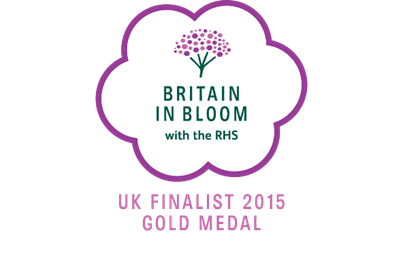 CLAVERLEY IN BLOOM ()Meeting Notes 1st December 2015Present:  Rod Parr (Chair), Andy Crackle, Janet Ryan, Jacqui Cooper, Paul Pickerill, Brent Walker-Drew, Apologies: PBMinutes of Last Meeting: Agreed AccountsAccount balance £2739.78 (excluding £118.47 ring fenced as contingency for the Aston Land bank shrub planting campaign) Donations:£30 – Anonymous received 16th September.Matters ArisingBritain in Bloom Claverley was presented with a gold award at the Britain in Bloom awards ceremony in Sunderland on 16th October. There were 7 entrants in the village category and Claverley came in second place just a few points behind Spofforth (North Yorkshire), the category winner.  However, the gold award was an excellent result given the extremely high standards set by the national judges. Out of the 70 entrants taking part in the national finals only 29 managed to achieve gold.PP & RP attended a judges “surgery” the morning after the awards ceremony. The feedback from the judges was almost entirely positive. RP reported that he had removed the old banner promoting Claverley’s participation in the Britain in Bloom campaign, from the wall surrounding the Cross. The RHS had issued an updated “gold award” banner, which was longer and narrower than the previous version. Garry Ward had given permission for it to be hung over the lichgate entrance and the meeting agreed that this should be done after removal of the village Christmas tree.The committee confirmed the view expressed at the previous meeting that additional signage should be installed on the planting troughs at each of the village entrance points to recognise Claverley’s participation in the Britain in Bloom campaign. The meeting agreed that a quote for the signs showing “Britain in Bloom Gold Award Winner” should be obtained and that RP should ask the PC if they would be willing to bear the cost.Action:	RP – Obtain quote from sign company as aboveRP – Approach PC as above Summer Quiz 23rd SeptRP thanked JC & AC for organising the event which, despite modest attendance, raised £233. Keith Horton had announced on the evening that a further quiz would be held in the New Year (see below)Daffodil Bulb Planting11 volunteers turned out in appalling weather on 7th Nov to plant the remaining area of the churchyard alongside Church St. Around 4,000 bulbs were planted out of the 5,000 ordered. In a parallel exercise Scott & Tammy Lawrence led members of the Youth Club in a 300 bulb planting session at the entrance to Clover Heath. David Cook and PB also took some bulbs for planting in their own areas. RP had since planted around 400 bulbs at the village entrance points.Winter Planting SchemeJC & RP had selected new plants (mostly small shrubs) for the winter scheme which was installed on 10th October. Against expectations it had been possible to find a use for all of the larger shrubs saved from previous years.In the week preceding the installation JC, RP, PB, SA and BWD had cleared the old summer scheme from all planting troughs.  As in previous years RP had composted the green waste but had retained the begonia tubers for re-use in 2016.  RP had obtained some additional small shrubs for the village hall beds which had then been planted up by AC on the day of the meeting.All plants had been sourced from Nick Bromley of Rushmere Nurseries who had invoiced the PC for the whole amount. Hopefully the cost would be met out of the PC’s 2015/16 CIB budget allocation but any excess would possibly have to be met by CIB itself.Clover Heath Planting BedRP reported that local resident John Cooksey, who had been looking after the bed, wanted to expand it by 9” all round. Scott Lawrence had mobilised the Youth Club to do this in conjunction with the recent daffodil planting exercise (see above).Tree PlantingPP reported that he had ordered 150 trees from the Shropshire Free Tree Scheme. As in previous years the majority of the trees would be planted by children from Claverley school whilst others would be distributed to local landowners.Action:	PP – Continue as aboveForthcoming Events/ProjectsWinter QuizThe meeting had some reservations about running the winter quiz and Hype concert so close together but after much discussion agreed that the views of Keith Horton should decide the issue. If the quiz were to go ahead preparation for the event should be simplified with tickets being sold through the Plough only. KH would have complete responsibility for ticket sales and table allocation etc. He would decide, in the event of poor take-up whether the event should go ahead or not.  It was agreed that JC and RP should approach KH to discuss further including fixing, if appropriate, a suitable date (possibly 27th Jan)Action:	JC/RP -  As aboveAutumn/Winter Tidy UpIt had not been possible to carry out a tidy up in conjunction with the winter plating installation as originally planned. It was therefore agreed to hold a dedicated session in January/February 2016 which would also include cutting back branches from the trees overhanging the community orchard. AC suggested that the prunings could be added to the bonfire being constructed on the Kings Arms car parkAction:	RP – Consult members in the New Year re a suitable date	RP – Contact Sally Beaman re bonfire proposal  Hype ConcertPP had booked both the Hype and the village hall for Saturday 12th March. It was agreed that mention of the event should be made in the CIB News item in the January edition of the Halo magazine. A full page advert with ticket prices would appear in the February edition.It was agreed that tickets should be priced at about £10. This would limit the scope for food provision but PP would see what could be learnt from the Hype concert organised a few months ago by Worfield Cricket Club. Action:	PP – Establish previous concert arrangements and email members accordingly School Liaison MeetingPP offered to arrange a meeting with Jo Derrer, the school head, early in the new year to discuss school involvement in CIB related activities.Action:	PP – As aboveCampaign Issues2016 Campaign FocusMembers confirmed that CIB should continue to operate the “usual” range of activities during 2016. However, given the likely disruption caused by building work in the village centre it may make participation in the HEIB campaign somewhat difficult. A final decision on HEIB entry would be taken towards spring of next year.CIB Committee Structure & OrganisationFollowing on from the previous meeting RP had prepared a resume’ of his current role as CIB chair and secretary. RP explained that he wished to relinquish some of his duties although he had no wish to step back completely from CIB involvement. At the same time RP did not underestimate the existing contribution made by individual members. Given the small size of the team, it would not be easy to re-apportion duties.  RP stated that he would be happy to continue as chair provided that he could be relieved of some of the more time consuming secretarial elements viz:Preparation and issue of meeting agenda + construction of minutes.JC kindly offered to take this on-board.Portfolio and itinerary constructionRP said that he was not prepared to do this again in future although he would be happy to continue with the associated photography. Members agreed that someone with the necessary skills should be recruited to help with the task either as a “one off” or as a regular member of the committee. Construction of CIB News RP agreed to continue with this but without any requirement to provide a full page every month.Given the possible non-participation in next year’s HEIB campaign many of the pressures on RP and the rest of the team would automatically diminish. However, it was decided that a concerted effort should be made to find at least two additional committee members. A potential recruitment opportunity could be created via a CIB event and the meeting agreed to return to this subject early next year. Action:	ALL – Give thought to suitable potential CIB committee recruits Awards CertificatesCIB had accumulated a large number of award certificates that needed to be put on public view. JC proposed that copies should be made and included in an “album” which could be placed on public view somewhere in the church. A small selection of CIB press cuttings could also be included in the folderAction:	JC – consider further and source suitable folder Norton in Hales LiaisonThe chair of Norton in Bloom, Alma Finlay-Burrows had offered to meet with CIB to exchange campaign tips and information. The meeting felt that a trip to Norton in Hales sometime in Spring 2016 would be useful. Action:	RP – Explore suitable dates with AFBCIB Annual BashTo be held at the Inn @ Shipley on the evening of Friday 8th January subject to table availability.Action:	PP – Book venue as aboveHalo Magazine	January EntryFromDaffodil bulb plantingThe Hype concertWinter QuizLichgate bannerAction:	RP – Prepare entry AOBNoneDate of Next MeetingTBA